香港醫院院牧事工聯會CPE課程申請人推薦書(只作推薦CPE申請用途)申請人姓名：___________________________________擬申請 _______ 年	(請) 春季／夏季／秋季 課程填寫須知1.	請回應下列各題2.	填妥後請放入一獨立密封信封內，封面註明【CPE課程申請人推薦書－密件】，寄九龍樂富杏林街4-6號地下香港醫院院牧事工聯會收，或交由申請人連同申請材料一併遞交。甲部．與申請人之關係請略述　台端與申請人之關係：____________________________________________________________________________________________________________________________________________你認為申請人邀請　台端作為諮詢人的主要原因是：____________________________________________________________________________________________________________________________________________乙部．對申請人之意見你推薦申請人於現階段修讀CPE課程嗎？為甚麼？__________________________________________________________________________________________________________________________________________________________________________________________________________________你對申請人下列各項的評估是：劣                              優	學習態度		1		2		3		4		5	牧養能力		1		2		3		4		5	人際關係		1		2		3		4		5	說話溝通		1		2		3		4		5	文字表達		1		2		3		4		5	反省能力		1		2		3		4		5特別關注事項（若有）：_________________________________________________________________________________________________________________________________________________________________________________________________________________________________________________________________________________________________________________________________________________________________________________________________________________________________________________________________________________________________________________________________________________________________________________________________________________________________________________________________________________________________________丙部．諮詢人資料姓名：__________________（牧師/傳道/會吏/宣教師/院牧/博士/先生/姑娘/女士，其他：_____________）現職事奉崗位／工作：___________________________________________________聯絡電話：___________________	電郵：________________________________簽署：_______________________	日期：________________________________～　完．多謝提供意見　～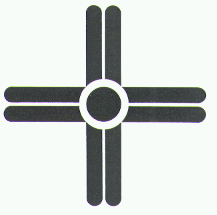 